ZARZĄDZENIE NR 22.2022
WÓJTA GMINY SADKI
z dnia 24 marca 2022 r.w sprawie powołania komisji rekrutacyjnej przy naborze na wolne stanowisko
urzędnicze podinspektora ds. księgowości budżetowej i płac w Urzędzie Gminyw SadkachNa podstawie art. 33 ust. 1, 3 i 5 ustawy z dnia 8 marca 1990 r. o samorządzie gminnym (t.j. Dz. U. z 2022 r., poz. 559) oraz art. 11 ustawy z dnia 21 listopada 2008 r. o pracownikach samorządowych (t.j. Dz. U. z 2022 r., poz. 530) oraz Zarządzenia NrWójta Gminy Sadki z dnia 12 marca 2020 r. w sprawie wprowadzenia Regulaminu naboru na wolne stanowisko urzędnicze w Urzędzie Gminy w Sadkach i Zarządzenia NrWójta Gminy Sadki z dnia 16 lipca 2020 r. zmieniające zarządzenie w sprawie wprowadzenia Regulaminu naboru na wolne stanowisko urzędnicze, zarządzam co następuje:§1. Powołuję komisję rekrutacyjną do przeprowadzenia naboru na wolne stanowisko urzędnicze podinspektora ds. księgowości budżetowej i płac w Urzędzie Gminy w Sadkach w składzie:Przewodniczący Komisji- Andrzej WiekierakZastępca przewodniczącego Komisji - Edyta DejaSekretarz Komisji - Monika Wróblewska§2. Zadaniem komisji rekrutacyjnej przy naborze na wolne stanowisko urzędnicze, o którym mowa w §1 będzie weryfikacja formalna i analiza złożonych dokumentów do dnia 13 kwietnia 2022 r. oraz przeprowadzenie testu i rozmowy kwalifikacyjnej z kandydatami w terminie do 21 kwietnia 2022 r.§3. Zarządzenie wchodzi w życie z dniem podpisania.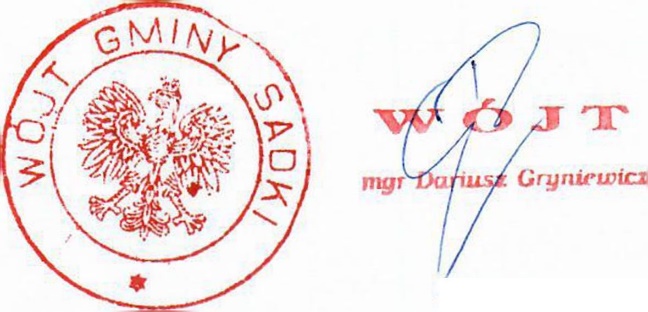 